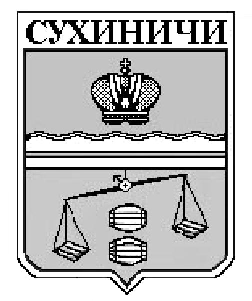               муниципальный район                                 "Сухиничский район"        Калужская область    районная дума  РЕШЕНИЕ      От 06.06.2019                                                                                       № 419 Об установлении на II квартал 2019 года размера дохода и стоимости имущества, приходящегося на каждого члена семьи, в целях признания граждан малоимущимиВ целях признания граждан малоимущими и предоставления им по договорам социального найма жилых помещений муниципального жилищного фонда, а также для целей предоставления муниципальной услуги по выдаче справки о признании семьи малоимущей, на основании статьи 5 Закона Калужской области от 08.02.2006 №170-ОЗ «О реализации прав граждан на предоставление жилых помещений муниципального жилищного фонда по договорам социального найма» Постановления Правительства Калужской области от 17.05.2019 № 303 «Об установлении величины прожиточного минимума на душу населения и по основным социально-демографическим группам населения Калужской области за I квартал 2019 года», Решения Районной Думы МР «Сухиничский район» от 28.04.2011 №135 «Об утверждении нормы предоставления и учетной нормы площади жилого помещения по договору социального найма и уровня благоустроенности жилого помещения», Федерального закона от 05.04.2003 N 44-ФЗ "О порядке учета доходов и расчета среднедушевого дохода семьи и дохода одиноко проживающего гражданина для признания их малоимущими и оказания им государственной социальной помощи", руководствуясь Уставом муниципального района «Сухиничский район», Районная Дума МР «Сухиничский район» РЕШИЛА:1. Установить на II квартал 2019 года размер дохода, приходящегося на каждого члена семьи, в целях признания граждан малоимущими  в сумме 16 041 (шестнадцать тысяч сорок один) рубль 00 копеек.2. Установить на II квартал 2019 года величину минимальной стоимости имущества, приходящегося на каждого члена семьи, в целях признания граждан малоимущими в размере 408 688 (четыреста восемь тысяч шестьсот восемьдесят восемь) рублей 00 копеек.3.  Настоящее Решение вступает в силу после его официального обнародования.4. Контроль за исполнением настоящего Решения возложить на администрацию МР «Сухиничский район» и комиссию Районной Думы по нормотворчеству (А.И. Пронькин).Глава муниципального района«Сухиничский район»                                                                                 Н.А. Егоров